ТЕХНИЧЕСКАЯ СПЕЦИФИКАЦИЯ
10.01.2012ТЕХНИЧЕСКАЯ СПЕЦИФИКАЦИЯ
10.01.2012Тайка перламутровая краска - TaikaТайка перламутровая краска - Taika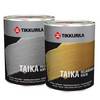  Увеличить 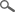 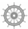 ТИПВодоразбавляемая, колеруемая акрилатная краска, которая придает перламутровый эффект с блеском благородного металла. Увеличить ОБЛАСТЬ ПРИМЕНЕНИЯДля первичной и ремонтной окраски деревянных, древесностружечных, древесноволокнистых и металлических поверхностей, а также бетонных и гипсокартонных поверхностей внутри здания. 

Можно использовать также для окраски поверхностей, ранее окрашенных алкидной или каталитической краской или лаком. 

Хорошее освещение подчеркивает эффектность поверхности. Увеличить ОБЪЕКТЫ ПРИМЕНЕНИЯПрименяется для декоративной окраски стен, мебели и предметов украшения интерьера. Увеличить ТЕХНИЧЕСКИЕ ДАННЫЕ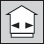 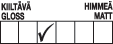 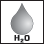 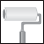 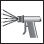 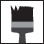 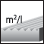 6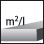 868БазисHM и KMHM и KMЦветаКолеруется по справочнику и каталогу цветов "Тайка".Колеруется по справочнику и каталогу цветов "Тайка".Степень блескаПолуглянцеваяПолуглянцеваяКласс эмиссии строительного материалаM1M1Расход6-8 м²/л.6-8 м²/л.Тара0,1 л, 0,225 л, 0,9 л, 2,7 л.0,1 л, 0,225 л, 0,9 л, 2,7 л.РастворительВодаВодаСпособ нанесенияНаносится синтетической кистью, валиком, декоративным валиком, распылением под низким давлением. При распылении под низким давлением с боковым воздухом применять сопло 1,8 мм и разбавление водой ок. 40 %.
Внимание! При нанесении распылением обязательно провести пробную выкраску.Наносится синтетической кистью, валиком, декоративным валиком, распылением под низким давлением. При распылении под низким давлением с боковым воздухом применять сопло 1,8 мм и разбавление водой ок. 40 %.
Внимание! При нанесении распылением обязательно провести пробную выкраску.Время высыхания, +23 °C при отн. влажн. воздуха 50 %На отлип – ок. 60 мин.
Следующий слой можно наносить через 6–8 часов.На отлип – ок. 60 мин.
Следующий слой можно наносить через 6–8 часов.Стойкость к мытьюВыдерживает более 5000 проходов щеткой.Выдерживает более 5000 проходов щеткой.Стойкость к химикатамВыдерживает чистящие химикаты и слабые растворители, например, уайт-спирит. Пятна кофе, чая и пр. очищать пока они свежие.Выдерживает чистящие химикаты и слабые растворители, например, уайт-спирит. Пятна кофе, чая и пр. очищать пока они свежие.Термостойкость85°C.85°C.Сухой остатокОк. 35%.Ок. 35%.Плотность1,1 кг/л (неколерованная).1,1 кг/л (неколерованная).ХранениеЗащищать от мороза. Защищать от мороза. Код858 6085, -6086858 6085, -6086Свидетельство о государственной регистрацииСвидетельство о государственной регистрацииСвидетельство о государственной регистрацииСертификат пожарной безопасностиПожарный сертификатПожарный сертификатИНСТРУКЦИЯ ПО ИСПОЛЬЗОВАНИЮ ИЗДЕЛИЯУсловия при обработкеОкрашиваемая поверхность должна быть сухой, температура воздуха и окрашиваемой поверхности во время нанесения и высыхания лазури должна быть не ниже +10 ºС и относительная влажность воздуха – не выше 80 %. Сравнительно невысокая температура (например, +15 ºС) и сравнительно высокая влажность (50–70 % RH) увеличивают время высыхания краски и облегчают работу с материалом.Окрашиваемая поверхность должна быть сухой, температура воздуха и окрашиваемой поверхности во время нанесения и высыхания лазури должна быть не ниже +10 ºС и относительная влажность воздуха – не выше 80 %. Сравнительно невысокая температура (например, +15 ºС) и сравнительно высокая влажность (50–70 % RH) увеличивают время высыхания краски и облегчают работу с материалом.Предварительная подготовкаНеокрашенная поверхность: 
Тщательно очистить поверхность от грязи и пыли для получения максимально лучшей адгезии. 

Деревянные поверхности: 
Блокировать сучки лаком "Оксалакка". Загрунтовать поверхности грунтовкой "Хелми" или "Отекс". Новые чистые поверхности, находящиеся в хорошем состоянии, можно окрасить напрямую перламутровой краской "Тайка". 

Металлические поверхности: 
Загрунтовать противокоррозионной грунтовкой "Ростекс Супер" или "Ростекс Супер Аква". 

Стены: 
При необходимости, выровнять поверхность шпатлевкой серии "Престо". Высохшую поверхность отшлифовать, пыль удалить. Загрунтовать поверхность, например, грунтовкой "Варма". Окрасить поверхность 1–2 слоями акрилатной краски компании Tikkurila, например, интерьерной краски "Гармония". 

Ранее окрашенные поверхности: 
Вымыть поверхность разбавленным раствором "Маалипесу", затем тщательно промыть водой и дать просохнуть. 

Деревянные поверхности: Удалить слабодержащуюся краску или лак скребком. Окрашенную твердую, глянцевую поверхность отшлифовать до матового состояния. Пыль от шлифовки удалить. Неровности выровнять быстрой шпатлевкой "Престо", высохшую поверхность отшлифовать. Пыль удалить. Загрунтовать таким же образом, как неокрашенные поверхности. В случае, если поверхность окрашена нитроцеллюлозной краской или лаком, применять грунтовку "Отекс". 

Стены: 
Окрашенную твердую, глянцевую поверхность отшлифовать до матового состояния. Пыль от шлифовки удалить. Неровности выправить шпатлевкой серии "Престо", высохшую поверхность отшлифовать. Пыль удалить. Загрунтовать таким же образом, как неокрашенные поверхностиНеокрашенная поверхность: 
Тщательно очистить поверхность от грязи и пыли для получения максимально лучшей адгезии. 

Деревянные поверхности: 
Блокировать сучки лаком "Оксалакка". Загрунтовать поверхности грунтовкой "Хелми" или "Отекс". Новые чистые поверхности, находящиеся в хорошем состоянии, можно окрасить напрямую перламутровой краской "Тайка". 

Металлические поверхности: 
Загрунтовать противокоррозионной грунтовкой "Ростекс Супер" или "Ростекс Супер Аква". 

Стены: 
При необходимости, выровнять поверхность шпатлевкой серии "Престо". Высохшую поверхность отшлифовать, пыль удалить. Загрунтовать поверхность, например, грунтовкой "Варма". Окрасить поверхность 1–2 слоями акрилатной краски компании Tikkurila, например, интерьерной краски "Гармония". 

Ранее окрашенные поверхности: 
Вымыть поверхность разбавленным раствором "Маалипесу", затем тщательно промыть водой и дать просохнуть. 

Деревянные поверхности: Удалить слабодержащуюся краску или лак скребком. Окрашенную твердую, глянцевую поверхность отшлифовать до матового состояния. Пыль от шлифовки удалить. Неровности выровнять быстрой шпатлевкой "Престо", высохшую поверхность отшлифовать. Пыль удалить. Загрунтовать таким же образом, как неокрашенные поверхности. В случае, если поверхность окрашена нитроцеллюлозной краской или лаком, применять грунтовку "Отекс". 

Стены: 
Окрашенную твердую, глянцевую поверхность отшлифовать до матового состояния. Пыль от шлифовки удалить. Неровности выправить шпатлевкой серии "Престо", высохшую поверхность отшлифовать. Пыль удалить. Загрунтовать таким же образом, как неокрашенные поверхностиОкраскаПеред применением краску тщательно перемешать. 
Мебель: Наносить краску "Тайка" синтетической кистью, валиком или распылением в два слоя. На большие участки краску рекомендуется сначала наносить валиком и потом разглаживать кистью. При этом применять качественную синтетическую кисть, так как перламутровый эффект красиво подчеркивается оставляемым ее щетиной рисунком. 

Декоративная окраска стен: Перламутровая краска дает самый выразительный эффект, когда ее наносят на отграниченные эффектные участки, причем применяемая для грунтования краска остается частично видной. Наносить краску "Тайка" валиком с коротким ворсом на маленькие участки за раз (1 м х 1 м), а затем, при желании, незамедлительно производить декоративную отделку при помощи декоративного валика, кисти или губки. Приемы декоративной окраски рекомендуется сначала оттренировать, например, на листе картона. Для маркировки окрашиваемого участка в первую очередь рекомендуется использовать липкую малярную ленту. Удалить ленту сразу после окраски. В случае, если границу отводят кистью, рекомендуется зараз отграничить небольшую полоску и сразу после этого окрасить отграниченный район валиком. Это делается для того, чтобы границы отграниченного участка не остались видными. Наносить краску "Тайка" двумя слоями, а при декоративной окраске большой поверхности – одним слоем. Краска очень хорошо подходит для шаблонной окраски. Дополнительные идеи и более подробные инструкции находятся в справочнике и каталоге цветов "Тайка" и справочнике "Декоративные эффекты".Перед применением краску тщательно перемешать. 
Мебель: Наносить краску "Тайка" синтетической кистью, валиком или распылением в два слоя. На большие участки краску рекомендуется сначала наносить валиком и потом разглаживать кистью. При этом применять качественную синтетическую кисть, так как перламутровый эффект красиво подчеркивается оставляемым ее щетиной рисунком. 

Декоративная окраска стен: Перламутровая краска дает самый выразительный эффект, когда ее наносят на отграниченные эффектные участки, причем применяемая для грунтования краска остается частично видной. Наносить краску "Тайка" валиком с коротким ворсом на маленькие участки за раз (1 м х 1 м), а затем, при желании, незамедлительно производить декоративную отделку при помощи декоративного валика, кисти или губки. Приемы декоративной окраски рекомендуется сначала оттренировать, например, на листе картона. Для маркировки окрашиваемого участка в первую очередь рекомендуется использовать липкую малярную ленту. Удалить ленту сразу после окраски. В случае, если границу отводят кистью, рекомендуется зараз отграничить небольшую полоску и сразу после этого окрасить отграниченный район валиком. Это делается для того, чтобы границы отграниченного участка не остались видными. Наносить краску "Тайка" двумя слоями, а при декоративной окраске большой поверхности – одним слоем. Краска очень хорошо подходит для шаблонной окраски. Дополнительные идеи и более подробные инструкции находятся в справочнике и каталоге цветов "Тайка" и справочнике "Декоративные эффекты".Очистка инструментовУдалить оставшуюся краску с инструментов и промыть водой с мылом. Слегка затвердевшую краску удалить с помощью моющего средства "Пенсселипесу".Удалить оставшуюся краску с инструментов и промыть водой с мылом. Слегка затвердевшую краску удалить с помощью моющего средства "Пенсселипесу".УходОкрашенная поверхность достигает окончательной твердости и стойкости через месяц, в течение которого следует избегать сильной очистки поверхности. 
Спустя месяц поверхность очищать нейтральным моющим раствором (рН 6–8) с помощью мягкой тряпки и затем промывать водой. После этого дать просохнуть. Особенно загрязненные участки можно очищать слабым щелочным раствором (рН 8–10) с помощью мягкой тряпки или губки.Окрашенная поверхность достигает окончательной твердости и стойкости через месяц, в течение которого следует избегать сильной очистки поверхности. 
Спустя месяц поверхность очищать нейтральным моющим раствором (рН 6–8) с помощью мягкой тряпки и затем промывать водой. После этого дать просохнуть. Особенно загрязненные участки можно очищать слабым щелочным раствором (рН 8–10) с помощью мягкой тряпки или губки.Ремонтная окраскаСм. пункт "Ранее окрашенные поверхности". Окрашенную краской "Тайка" мебель можно перекрасить краской "Хелми", а стены – водоразбавляемыми интерьерными красками.См. пункт "Ранее окрашенные поверхности". Окрашенную краской "Тайка" мебель можно перекрасить краской "Хелми", а стены – водоразбавляемыми интерьерными красками.ОХРАНА ТРУДА Продукт не классифицирован как опасный. На продукт имеется паспорт техники безопасности.Паспорт техники безопасности Продукт не классифицирован как опасный. На продукт имеется паспорт техники безопасности.Паспорт техники безопасности Продукт не классифицирован как опасный. На продукт имеется паспорт техники безопасности.Паспорт техники безопасности Продукт не классифицирован как опасный. На продукт имеется паспорт техники безопасности.Паспорт техники безопасности ОХРАНА ОКРУЖАЮЩЕЙ СРЕДЫ И УТИЛИЗАЦИЯ ОТХОДОВЖидкие остатки передать в место сбора вредных отходов. Пустые, сухие банки можно вывезти на свалку – соблюдать местное законодательство. Жидкие остатки передать в место сбора вредных отходов. Пустые, сухие банки можно вывезти на свалку – соблюдать местное законодательство. ТРАНСПОРТИРОВКАVAK/ADR -VAK/ADR -